Let My Love Open The DoorPete Townshend 1980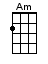 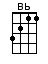 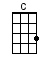 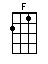 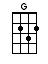 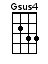 INTRO:  / 1 2 3 4 / [C][G] / [F][G] /[C][G] / [F][G] /[C][G] / [F][G] /[C][G] / [F][G] /[C] When people [G] keep re-[F]peating [G]That [C] you’ll never [G] fall in [F] love [G]When [C] everybody [G] keeps re-[F]treating [G]But [C] you can’t seem to [G] get e-[F]nough [G]Let [Am] my love [G] open the [F] door [G]Let [Am] my love [G] open the [F] door [G]Let [Am] my love [G] open the [F] doorTo [G] your [C] heart                       (my love [G] open the [F] door) [G]Let [C] my love [G] open the [F] door [G]Let [C] my love [G] open the [F] door [G]Let [C] my love [G] open the [F] door [G]When [C] everything [G] feels all [F] over [G] When [C] everybody [G] seems un-[F]kind [G]I’ll [C] give you a [G] four-leaf [F] clover [G]Take [C] all the worry [G] out of your [F] mind [G]Let [Am] my love [G] open the [F] door [G]Let [Am] my love [G] open the [F] door [G]Let [Am] my love [G] open the [F] doorTo [G] your [C] heart                       (my love [G] open the [F] door)To [G] your [C] heart                                  (my love [G] open the [F] door) [G]Let [C] my love [G] open the [F] door [G]Let [C] my love [G] open the [F] door [G]BRIDGE:[Am] I have the only [Am] key to your heart[F] I can stop you [F] falling apart[Bb] Try today, you’ll [F] find this way[Gsus4] Come on and give me a [G] chance to sayLet [Am] my love open the [Am] doorIt’s [Am] all I’m living [Am] forRe-[Bb]lease yourself from [Bb] miseryThere’s [G] only one thing’s gonna [G] set you freeThat’s [C] my love [G] / [F][G]That’s [C] my love [G] / [F][G]Let [C] my love [G] open the [F] door [G]Let [C] my love [G] open the [F] door [G]Let [C] my love [G] open the [F] door [G]Let [C] my love [G] open the [F] door [G][C] When trage-[G]dy be-[F]falls you [G][C] Don’t let it [G] drag you [F] down [G][C] Love can [G] cure your [F] problem [G]You’re [C] so lucky [G] I’m around [F] [G]Let [Am] my love [G] open the [F] door [G]Let [Am] my love [G] open the [F] door [G]Let [Am] my love [G] open the [F] doorTo [G] your [C] heart [C] / [C] / [C]www.bytownukulele.ca